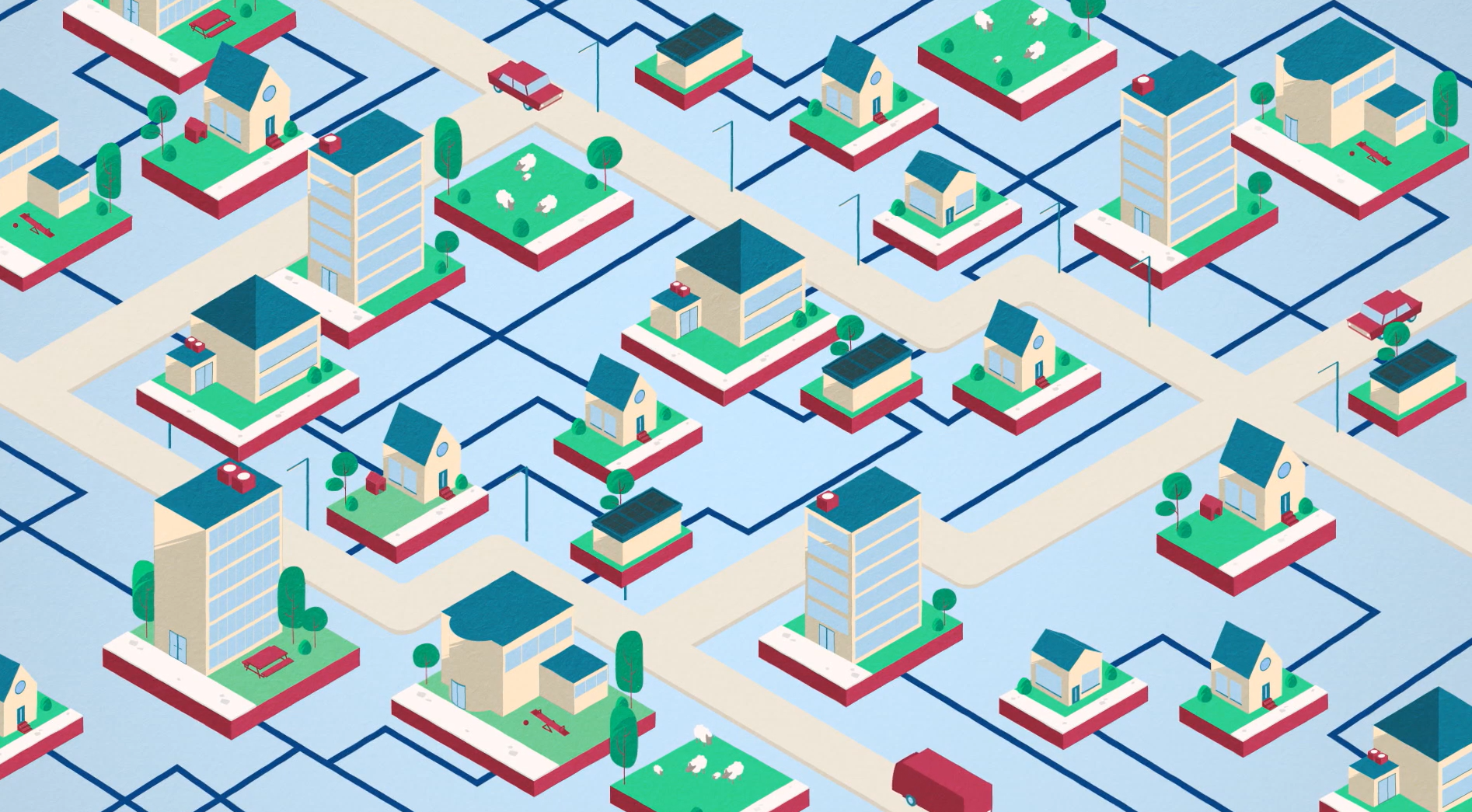 InleidingHet Nederlandse klimaatbeleid heeft geleid tot het Klimaatakkoord. Dit is een overeenkomst tussen organisaties en bedrijven in Nederland om de uitstoot van broeikasgassen tegen te gaan en daarmee de opwarming van de aarde in te perken. Aan de zogenaamde ‘sectortafels voor Gebouwde omgeving en Elektriciteit’ van het Klimaatakkoord zijn afspraken gemaakt over de rol van gemeenten bij het aardgasvrij maken van de gebouwde omgeving op drie niveaus: Regio: Regionale Energie Strategie (RES)Gemeenten werken in regio’s met elkaar samen aan de Regionale Energie Strategie (RES). De RES is een instrument om te komen tot regionaal gedragen keuzes voor de opwekking van duurzame elektriciteit (door middel van zon en wind), de warmtetransitie in de gebouwde omgeving en de daarvoor benodigde opslag en energie-infrastructuur. Lees hier meer over de RES. Gemeente: Transitievisie Warmte De gemeenten hebben volgens het Klimaatakkoord een regierol in de wijkgerichte aanpak van het duurzaam aardgasvrij verwarmen en koken. Gemeenten hebben eind 2021 een Transitievisie Warmte (TVW) vastgesteld, die zij hebben opgesteld in samenwerking met de vastgoedeigenaren, bewoners en netbeheerders. Sommige gemeenten noemen dit document anders, bijvoorbeeld Warmtetransitievisie. De TVW is een document dat een eerste richting geeft in de aanpak van het isoleren en aardgasvrij maken van de gebouwde omgeving. En het geeft een wijk-voor-wijk stappenplan. De belangrijkste uitgangpunten voor de TVW zijn laagste maatschappelijke kosten en duurzaamheid. Lees hier meer over de Transitievisie Warmte.Wijken: WijkuitvoeringsplannenGemeenten maken wijkuitvoeringsplannen (WUP) voor alle wijken. Op basis van de route die in de TVW is vastgesteld maken ze in overleg met de bewoners en gebouweigenaren een plan per wijk. In eerste instantie voor de wijken die in 2030 aardgasvrij moeten zijn. De definitieve keuzes voor het isoleren en aardgasvrij maken van de wijk staan in het wijkuitvoeringsplan. Lees hier meer over het wijkuitvoeringsplan.Het BES in deze beleidscontextHet onderzoek of een BES een geschikte oplossing is voor een buurt past binnen het maken van een wijkuitvoeringsplan. Uit de Transitievisie Warmte zal blijken voor welke wijken een BES een goed en betaalbaar alternatief kan zijn. Vervolgens moet onderzocht worden welke woningen en gebouwen in een wijk geschikt zijn en de afbakening van de buurt bepaald worden voor de ontwikkeling van een BES. Het wijkuitvoeringsplan gaat meestal over een groter gebied dan het gebied voor het BES onderzoek. Communicatie naar de buurtVoor sommige (actieve) buurtbewoners is het interessant om te weten wat de visie van de gemeente is op de warmtetransitie en de plek van het BES in het beleid. Een uitleg over de genoemde niveaus en de stappen die de gemeente neemt (RES, TVW, WUP) geeft context aan het verhaal over een BES. Gemeentes kunnen worden uitgenodigd om op een bewonersbijeenkomst een toelichting te geven of verwijs naar de gemeente-website waar deze informatie te vinden is. Wat heb je nodig om bewoners goed te informeren?1.	Het grotere plaatje: Transitievisie Warmte met kaartWie hebben er meegedacht over de TVW?Welke uitgangspunten zijn gehanteerd? (Bijv. kosten, duurzaamheid, overlast, etc.)Welke alternatieven voor aardgas zijn onderzocht?Wat bepaalt de warmteoptie per buurt?Kan daarvan afgeweken worden en onder welke voorwaarden?Hoe werd de fasering (welke wijk wanneer) bepaald? (Bijv. afstand tot de bron, koppelkansen, initiatief van bewoners, mate van isolatie).2.	Inzoomen op de wijk: WijkuitvoeringsplannenVoor welke wijken maakt de gemeente als eerste uitvoeringsplannen?Wie zijn of worden daarbij betrokken?Hoe ziet de planning er in die wijken uit?Welke alternatieven voor aardgas zijn in deze wijk kansrijk?Welk onderzoek wordt gedaan en door wie?3.	Inzoomen op BES: waarom hier een BES?Is het BES onderdeel van een wijkuitvoeringsplan en waarom? Het onderzoek BES kan vanuit verschillende perspectieven ontstaan zijn. Bijvoorbeeld omdat bewoners het initiatief hebben genomen en er voldoende aanleiding is in de TVW voor de gemeente om samen met het initiatief nader onderzoek te doen. Of de gemeente nam het initiatief, omdat uit de TVW komt naar voren kwam dat dit een goede technische oplossing voor deze buurt, die de gemeente samen met bewoners wil onderzoeken. Wat zijn de woningtypologieën en staat van de woningen?Begrenzing van de buurtHoe gaan we verder samenwerken en wat is de planning?